ОБЩИЕ ПРАВИЛА ДЛЯ ВСЕХ СЦЕН: Обувь -  нельзя носить на сцене кроссовки-  никаких шлёпанцев - тапочек, туфель, босоножек без пяток – надевать нельзя. -  мальчики, не надевайте белые спортивные носки под чёрные, коричневые и др. туфли, из зала носки видны, цвет должен соответствовать цвету туфель (или брюк?)Одежда - проверьте, что на одежде нет явных американских символов и букв Снежная королева: Ворон, Ворона и ГердаКостюмыПожалуйста, обратите внимание, я поместила  4 фотографии нашей сцены концерта 2008 года в конце этого документа.Посмотреть другие варианты костюмов из к/ф «Снежная королева» можно здесь: http://www.youtube.com/watch?v=yj4HCDQPZFM&feature=relatedВоронЧерные бархатные брюки, белая рубашка, черная жилетка (У Марианны  может быть черная бархатная водолазка, в которой Josh и Гриша  играли эту роль когда-то. Можно заменить белую рубашку и черную жилетку,черной бархатной водолазкой), черные туфли. На голове – птичий клюв на резинке. ВоронаЧерная бархатная юбка, белая рубашка, черная жилетка, черные туфли на маленьких каблуках, черные колготки. На голове – птичий клюв на резинке. ГердаГерда бедная девочка, одета в длинную, сильно ниже колен, темную юбку, тёплую кофту с длинными рукавами, может быть, серый пуховый платок на плечах. Или темное платье ниже колен. Темные туфли без каблуков или на маленьком каблуке, не нарядные. Можно сапожки (зима) – не нарядные.ГДЕ БРАТЬ КОСТЮМЫВ студии есть разные костюмы, оставшиеся с прошлых выступлений. Каталог можно увидеть на концертном websiteНаш «волонтёр» Марианна Эпштейн объявит COSTUME OPEN HOUSE в начале мая.1) Прокат театральных костюмов     -   на Kneeland St в Бостоне, 2) Комиссионные магазины, в прошлом нам помог Savers на 1-й дороге3) Some parents talk to their children schools art departments. Они иногда дают костюмы из школьного театра.5) Ebay:  http://www.ebay.com  6) Amazon.comРеквизитПластиковый (т.е. не настоящий) кларнет или какой-то похожий духовой инструмент. Настоящий  нужен на концерт и генеральную репетицию. На обычных репетициях можно пластиковый инструмент.Пластмассовые или стеклянные дешёвые бусы красно-кораллового цвета, достаточного размера, чтобы были видны из зала. 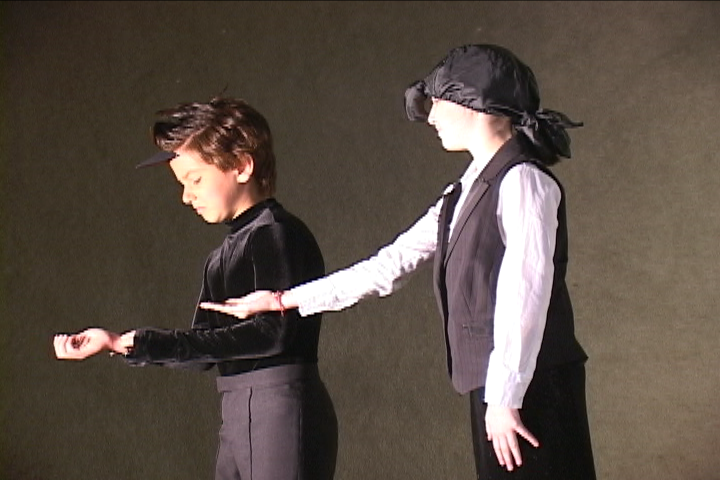 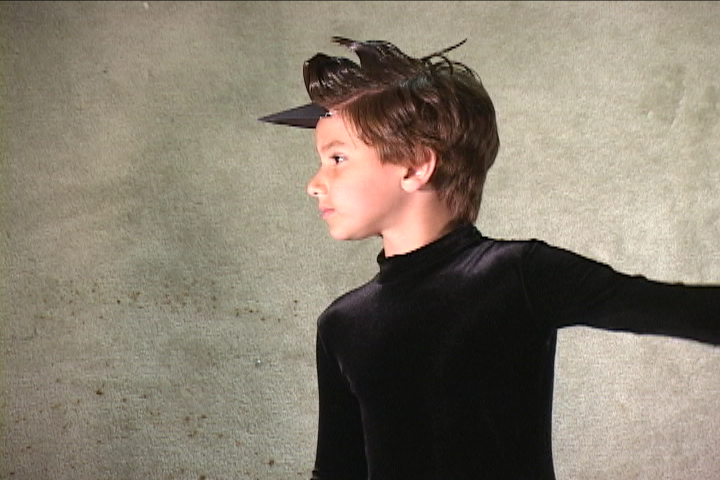 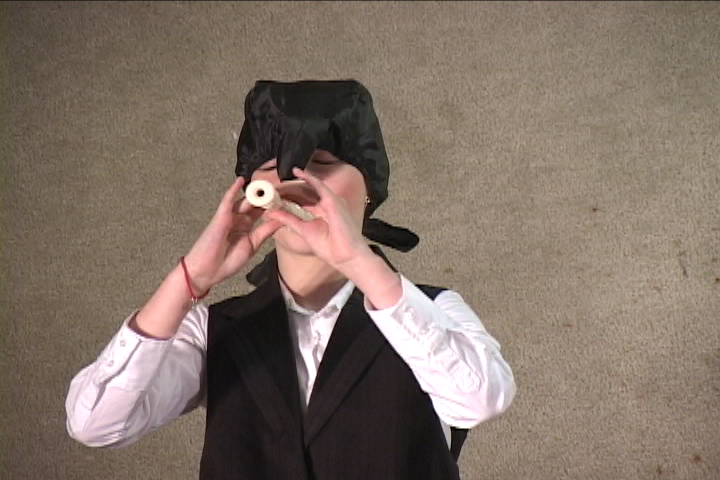 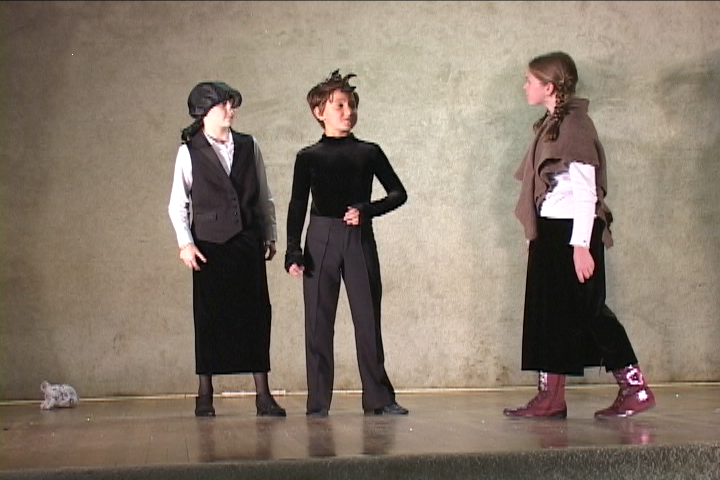 